ГКОУ РД « Нагуратлинская СОШ Гунибского района»ПРИКАЗ № 43 ОД от 15.03.2021 г«О проведении в 2021 году Всероссийских проверочных работ в 4-8 классах».В соответствии с приказом Федеральной службы по надзору в сфере образования и науки ( Рособнадзора) от 11.02.2021г №119 « О проведении Федеральной службой по надзору в сфере образования и науки мониторинга качества подготовки обучающихся ООО в форме ВПР в 2021 году и на основании приказа минобрнауки РД  05-02-71/21 от 18 02.2021 года «О проведении в 2021 году Всероссийских проверочных работ (ВПР-2021) в 4-8 кл.»Приказываю: 1.Назначить Магомедова М.Р. замдиректора по УВР, школьным координатором проведения ВПР в ГКОУ РД« Нагуратлинская СОШ Гунибского района».2.Назначить техническим специалистом, ответственным за техническое сопровождение Магомедовой П.М. 3.06еспечить проведение ВПР в соответствии с графиком.4.06еспечить обязательное участие в ВПР обучающихся 4,5,6, 7,8 классов.5 Организовать общественное наблюдение при проведении ВПР.6.06еспечить хранение бумажных оригиналов и копии бланков работ, протоколов, актов ВПР в условиях, исключающих доступ к ним посторонних лиц и позволяющих их сохранность до 21 мая, следующего за годом написания ВПР.7. Довести до сведения педагогов и классных руководителей сроки проведения ВПР8, Всем лицам, задействованным в проведении и проверке ВПР, обеспечить режим информационной безопасности на всех этапах.Скачать в личном кабинете в ФИС ОКО протокол проведения работы и список кодов участников. Распечатать бумажный протокол и коды участников. Разрезать лист с кодами участников для выдачи каждому участнику отдельного кода.10. Скачать комплекты для проведения ВПР в личном кабинете ФИС ОКО до дня проведения работы для 4-8 классов. Для каждой   варианты сгенерированы индивидуально на основе банка оценочных средств ВПР с использованием ФИС ОКО. Даты получения архивов с материалами указаны в плане-графике проведения ВПР 2021. 11.  Распечатать варианты ВПР на всех участников.12.0рганизовать выполнение участниками работы. Выдать каждому участнику код (причём, каждому участнику — один и тот же код на всеработы). Каждый код используется во всей 00 только один раз.13 .По окончании проведения работы собрать все комплекты.14.В личном кабинете в ФИС ОКО получить критерии оценивания ответов. Даты получения критериев оценивания работ указаны в планеграфике проведения ВПР 2021.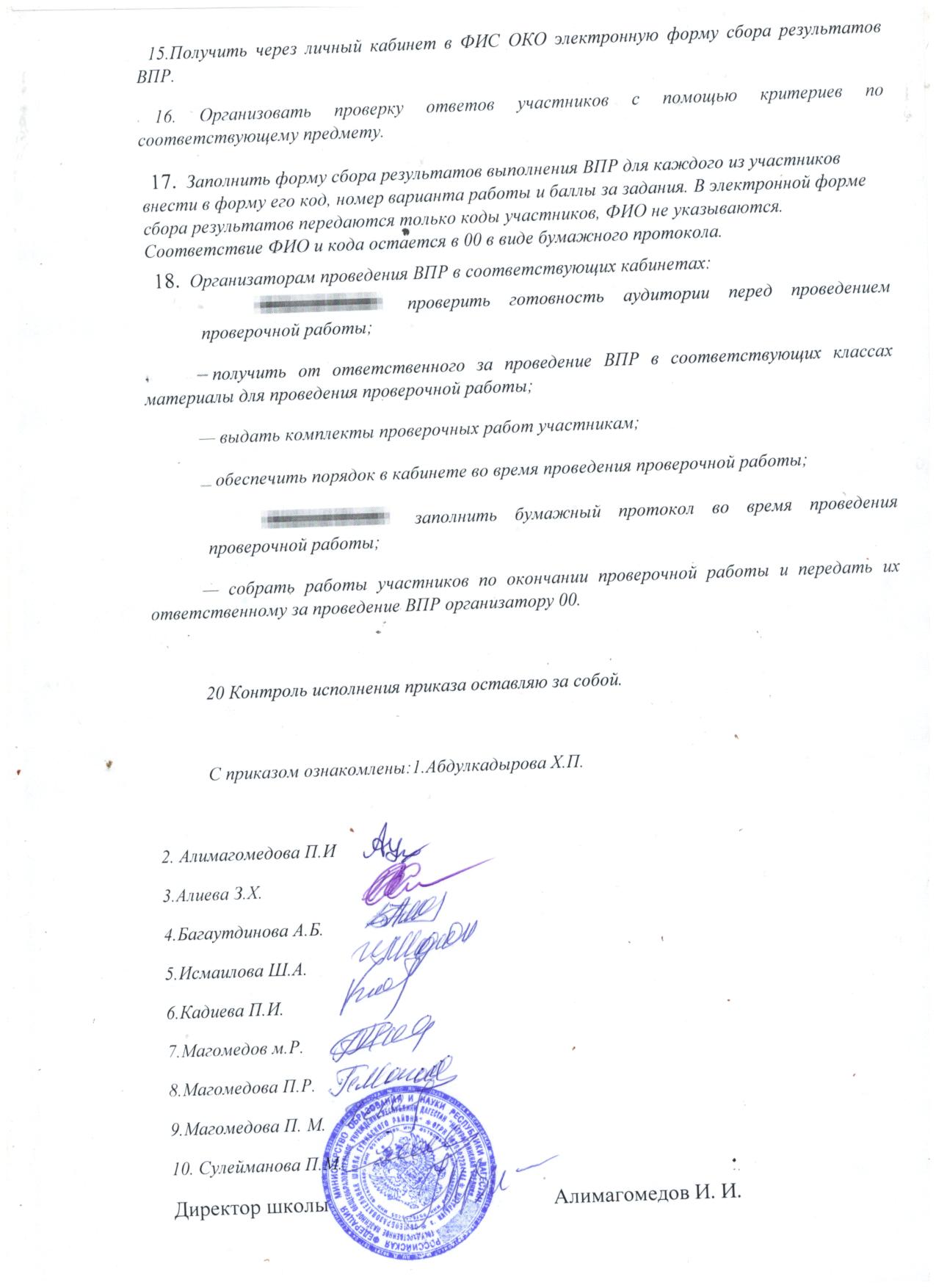 Общественные наблюдатели Магдиев Г. М.Сулейманова Ш. М.Исрапилов А. М.Утверждаю директорГКОУ РД «Нагуратлиинская СОШ Гунибского района»______________И.И. Алимагомедов План –график ВПР -2021ГКОУ РД «Нагуратлиинская СОШ Гунибского района»КлассПредмет Дата проведенияОрганизатор4Русский язык13.04.21 -14.04.21Магомедова П. Р.Алимагомедова П. И4Математика16.04.21Магомедова П. Р.Алимагомедова П. И4Окружающий мир20.04.21Магомедова П. Р.Алимагомедова П. И 5Русский язык13.04.21Багаутдинова А. БМухтаров А. М. 5Математика16.04.21Багаутдинова А. БМухтаров А. М. 5История20.04.21Багаутдинова А. БМухтаров А. М. 5Биология22.04.21Багаутдинова А. БМухтаров А. М.6Русский язык15.04.21Магомедова П. М.Абдулкадирова Х. П.6Математика21.04.21Магомедова П. М.Абдулкадирова Х. П.6Предмет по выбору119.04.21Магомедова П. М.Абдулкадирова Х. П.6Предмет по выбору223.04.21Магомедова П. М.Абдулкадирова Х. П.7Русский язык12.04.21Алимагомедова П. ИМагомедова П. М.Исмаилова Ш. А.Алиева З . Х.Кадиева П.И.7Математика14.04.21Алимагомедова П. ИМагомедова П. М.Исмаилова Ш. А.Алиева З . Х.Кадиева П.И.7История21.04.21Алимагомедова П. ИМагомедова П. М.Исмаилова Ш. А.Алиева З . Х.Кадиева П.И.7Биология22.04.21Алимагомедова П. ИМагомедова П. М.Исмаилова Ш. А.Алиева З . Х.Кадиева П.И.7География19.04.21Алимагомедова П. ИМагомедова П. М.Исмаилова Ш. А.Алиева З . Х.Кадиева П.И.7Обществознания16.04.21Алимагомедова П. ИМагомедова П. М.Исмаилова Ш. А.Алиева З . Х.Кадиева П.И.7Английский язык23.04.21Алимагомедова П. ИМагомедова П. М.Исмаилова Ш. А.Алиева З . Х.Кадиева П.И.7Физика20.04.21Алимагомедова П. ИМагомедова П. М.Исмаилова Ш. А.Алиева З . Х.Кадиева П.И.8Русский язык22.04.21Мухтаров А. М.Алиева З. Х.8Математика23.04.21Мухтаров А. М.Алиева З. Х.8Предмет по выбору115.04.21Мухтаров А. М.Алиева З. Х.8Предмет по выбору220.04.21Мухтаров А. М.Алиева З. Х.